InhalantsMost people think harmful drugs are only found on street corners or in local pharmacies, not cleaning cabinets or garages. But sometimes items commonly found in millions of homes aren't used for their intended purposes. Some people inhale the chemical vapors produced by common household substances — known as inhalants — to get high. What many of them don't realize is how dangerous this really is.Why People Use InhalantsInhalants might seem like an alternative to other mood-altering drugs because they are cheap, can be purchased legally, and are easy to obtain. But that doesn't make them safer. Household products are safe for cleaning, painting, and the other things they're meant to do. But as inhalants, they can be deadlier than street drugs.Different Kinds of InhalantsThere are four main types of inhalants: volatile solvents, gases, aerosols, and nitrites. Volatile solvents, gases, and aerosols can alter moods and create a high. Nitrites are believed to create sexual stimulation and enhancement.Here is what else you need to know about the types of inhalants:Volatile solvents are liquids that become a gas at room temperature. Some examples are paint thinners and removers, gasoline, glues, and felt-tip marker fluids.Gases include medical gases (ether, nitrous oxide) and household or commercial products (butane lighters, propane tanks, whipped cream dispensers that contain nitrous oxide, and refrigerants).Aerosol sprays are some of the most prevalent inhalants in the home and include spray paint, deodorant and hairsprays, vegetable oil cooking sprays, and static cling sprays.Nitrites include cyclohexyl nitrite, amyl nitrite, and butyl nitrite. On the street, they're called "poppers" or "snappers." They're found in some room deodorizers and capsules that release vapors when opened.Effects on the BodyPeople inhale chemical vapors in several ways, including sniffing, snorting, or spraying the inhalant directly into the nose or mouth, putting it into a bag or other container and then inhaling from there, putting the vapor onto a rag, or inhaling nitrous oxide from balloons.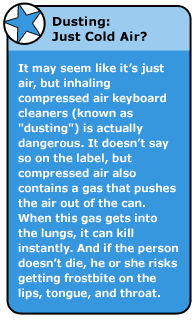 Because the high from inhalants only lasts a few minutes, some people may inhale over and over again for long periods of time to maintain the high, increasing the amount of dangerous chemicals entering and damaging the body.Inhalants can cause many changes in the body. Once the vapors enter the body, some are absorbed by parts of the brain and nervous system. All of the inhalants (except nitrites) slow down the body's functions, similar to the effects of drinking alcohol. At first someone gets excited, but then gets tired, has trouble speaking clearly or walking well, gets dizzy, loses inhibitions, and may get agitated.Other short-term effects of inhaling chemicals include:increased heart ratehallucinations or delusionslosing feeling or consciousnessnausea and vomitingloss of coordinationslurred speechBecause inhalants are found in most homes, people don't realize they are incredibly addictive. People who become addicted to using inhalants are likely to become long-term users. This puts them at risk for the following health problems:brain damage (toxic chemicals may make people become slow or clumsy, have trouble solving problems or planning ahead, suffer from memory loss, or become unable to learn new things)muscle weaknessdepressionheadaches and nosebleedsloss of sense of smell or hearingNitrites work differently. Instead of slowing down the brain and the spinal cord, they increase the size of blood vessels and relax the muscles.How Inhalants KillLike most street drugs, inhalants can be deadly. Someone can die from abusing inhalants after trying it only once. Causes of death include:"Sudden Sniffing Death" — This is the most common cause of death from inhalant use. The heart beats quickly and irregularly, and then suddenly stops (cardiac arrest).Asphyxia — Toxic fumes replace oxygen in the lungs so that a person stops breathing.Choking — A user can choke on his or her vomit.Suffocation — When vapors are inhaled from a plastic bag placed over the head, the bag can block air.Injuries — Since people high on inhalants often make poor decisions, they might try to drive under the influence or do something irrational, such as jump off a roof. They could also get burned or start explosions if a spark ignites flammable inhalants.Suicide — Some people become depressed when their high wears off.Signs of Inhalant AbuseInhalants, like other drugs, have noticeable effects on those using them. Someone on inhalants may suffer from a number of different ill effects, including:mood swingsextreme anger, agitation, and irritabilityexhaustionloss of appetitefrequent vomitinghallucinations and illusionsfacial rashes and blistersfrequent nose running and coughingdilated pupilsextremely bad breathOf course, some of these things are signs of other health problems, not necessarily inhalant use. If you're worried about a friend or loved one, talk to a parent, school counselor, or your doctor or school nurse.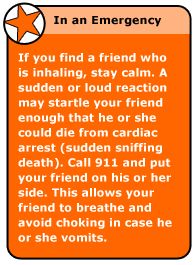 Getting HelpIf you think you — or a friend — may be addicted to inhalants, talk to your doctor, school counselor, or nurse. They can help you get the help you need.Several kinds of treatment are available for drug addiction; the two main categories are behavioral (helping a person change behaviors) and pharmacological (treating a person with medication).Treatment for inhalant addiction is primarily behavioral. An expert in drug treatment teaches people how to function without drugs — handling cravings, avoiding situations that could lead to inhalant use, and preventing and handling relapses.As with any addiction, it can be difficult to stop without professional help and treatment. Overcoming an addiction is not something that can be done alone; everyone needs support. The experts who help people with addictions are trained to help, not judge. To find a drug treatment center in your area, check out the yellow pages or ask a counselor for advice.Reviewed by: Michele Van Vranken, MD
Date reviewed: November 2008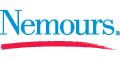 Note: All information on TeensHealth® is for educational purposes only. For specific medical advice, diagnoses, and treatment, consult your doctor.© 1995-2011 The Nemours Foundation. All rights reserveTeensHealth.org
A safe, private place to get
doctor-approved information
on health, emotions, and life. 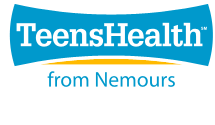 